Publicado en Santiago de Compostela el 02/07/2024 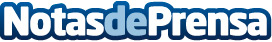 Laboratorios Ozoaqua logra la máxima distinción en Innovación en los prestigiosos premios iDermo 2024El laboratorio gallego ha sido galardonado con el Premio Oro en la categoría de Innovación en los reconocidos Premios iDermo 2024 por su último lanzamiento, el Fluido Facial de Aceite OzonizadoDatos de contacto:Departamento de ComunicaciónLaboratorios Ozoaqua695 43 76 99Nota de prensa publicada en: https://www.notasdeprensa.es/laboratorios-ozoaqua-logra-la-maxima Categorias: Nacional Industria Farmacéutica Madrid Galicia Investigación Científica Consumo Belleza Premios Otras Industrias http://www.notasdeprensa.es